Manuale per PUNTI di RITIRO o PUNTI DI DISTRIBUZIONE (HUB)Perchè “punti di ritiro”?Ficos si basa sull’idea di partecipazione attiva di produttori e consumatori che, INSIEME, si impegnano a creare un circuito di distribuzione di cibo “sano, buono e siciliano”.  Ficos ha deciso di non effettuare consegne a domicilio, ma piuttosto di appoggiarsi a realtà aggregative per la distribuzione dei prodotti, per supportare e lavorare in sinergia con chi crea cultura e comunità sul territorio.Ficos ricerca dunque sinergie con associazioni, scuole, centri culturali o gruppi già attivi sul territorio, che condividano la nostra Carta dei Valori e per i quali un’alleanza con Ficos possa generare vantaggi reciproci:da un lato abbiamo esperienza che la distribuzione di cibo può avere un alto potenziale di aggregazione: spesso si rivela un pretesto per passare piacevolmente del tempo insieme, ma soprattutto la distribuzione di Ficos è una scelta di valore, che accomuna: è un modo per dare ulteriore concretezza e coerenza ai principi di sostenibilità che spesso guidano i vari gruppi. Essere un punto di ritiro potrà dare un contributo per rafforzare la vostra comunità.dall’altro lato, per Ficos, consegnare prodotti a consumatori “aggregati” permette di rendere più sostenibili i trasporti.Come funziona Ficos (in divenire)Ficos è un progetto in divenire e dunque ha una buona dose di flessibilità e di apertura alle vostre suggestioni.  Vi può essere comunque utile farvi un’idea di come stiamo funzionando, pur sapendo che le cose potrebbero essere un po’ cambiate nel frattempo ;)Abbiamo un calendario che prevede una distribuzione ogni (circa) due settimane, di mercoledì. 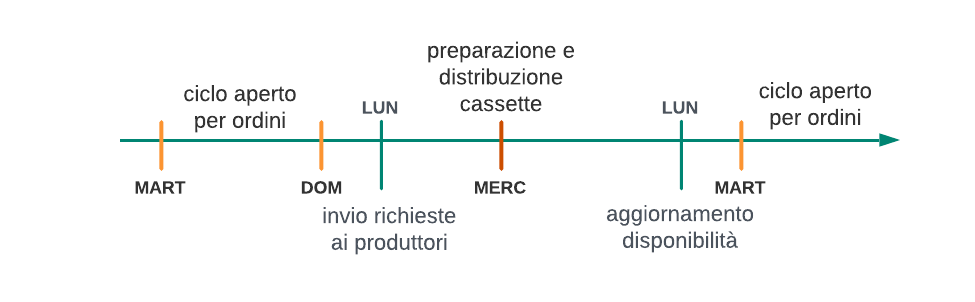 In generale: → dal martedì alla domenica raccogliamo gli ordini (ci piace chiamarli gentili richieste!) online→ il lunedì mandiamo gli ordini ai produttori → tra martedì e mercoledì i produttori preparano e consegnano i prodotti al magazzino di Piano Tavola → mercoledì mattina prepariamo le cassette → mercoledì a partire dall’ora di pranzo le consegnamo ai vari punti di ritiroQui trovi un file con:il calendarioi punti di ritiro attivil’elenco dei prodottiQui puoi accedere al nostro negozio, ma considera che i prodotti sono visibili solo nei giorni in cui i cicli di richiesta sono aperti.Strumenti di comunicazioneFicos ha già elaborato diversi strumenti di comunicazione che possono esservi utili per spiegare il progetto e trovare aderenti. Ed altri ne potranno nascere dalla nostra collaborazione specifica!Il nostro sito, www.ficos.org, racconta di noi e del nostro progetto;Abbiamo delle tessere prepagate, che agevolano la nostra attività perchè ci permettono di avere la liquidità necessaria a pagare tempestivamente i produttori ed allo stesso tempo agevolano i pagamenti da parte dei consumatori e ne sanciscono l’impegno concreto (qui il link per acquistarle)Abbiamo una pagina fb (@Ficos) ed un profilo instagram (ficos.filieracortasiciliana), dove pubblichiamo costantemente informazioni sul progetto, sui nostri eventi e sulle nostre distribuzioni periodiche;mandiamo circa due volte al mese aggiornamenti alla nostra mailing list (qui il link per iscriverti)abbiamo un gruppo whatsapp che coinvolge tutti i produttori, aperto anche ai referenti dei punti di ritiro che vogliono essere coinvolti nella fase organizzativa;Inseriremo nelle vostre cassette alcuni volantini per spiegare sinteticamente il progetto a chi volete coinvolgere;vi forniremo alcuni materiali di supporto per l’utilizzo della piattaforma OFN (Open Food Network) che usiamo per fare gli ordiniMa soprattutto: siamo disponibili ad organizzare eventi insieme a voi:se avete bisogno di creare un primo nucleo di persone appassionate, possiamo dedicarvi una visita ad uno dei nostri soci produttori, per passare una bella giornata insieme e chiacchierare vis a vis del progetto e di come attivare una collaborazione;periodicamente o su vostra richiesta organizziamo momenti di confronto tematici, dal vivo o online;se volete formare un nuovo nucleo o siete già un nucleo attivo ma avete bisogno di “allargare la cerchia”, siamo disponibili ad organizzare insieme a voi l’inaugurazione del vostro punto di ritiro, in cui presentare il progetto e fare assaggiare i prodotti della rete; abbiamo inoltre creato un “format dinamico”, una sorta di gioco di ruolo, per spiegare coinvolgendo cosa si cela dietro ai prodotti che consumiamo e come le nostre scelte possono fare la differenza.Diversi gradi di partecipazione 
- da punti di ritiro a hubSia in agricoltura che nella società, ci piace la bio-diversità!Ogni nodo della nostra rete ha le sue caratteristiche e specificità e dunque molti sono i modi in cui possiamo interagire. In generale chi diventa punto di ritiro si offre di ricevere presso l’indirizzo che indica le gentili richieste dei clienti della zona, che verranno a recuperare la loro spesa nel momento concordato. Volendo, però, può decidere di partecipare anche in forme diverse, riassunte nella tabella sottostante:Ci sono anche altre attività che possono aiutare la nostra rete comune a crescere:puoi segnalarci quali prodotti vorresti trovare su Ficos ma ancora non ci sonopuoi coinvolgere i tuoi produttori di fiducia: le porte di Ficos sono sempre aperte a nuovi produttori, purchè rispettino i nostri valoripuoi partecipare al nostro sistema di garanzia partecipata, rendendoti disponibile per le visite alle aziende agricole dei nuovi produttori che ci contattano;puoi segnalarci eventi o realtà che potrebbero godere di una sinergia con FicosPer chi volesse approfondire il funzionamento della piattaforma OFN, è disponibile una guida completa, in gran parte tradotta in italiano. → https://guide.openfoodnetwork.org/v/it/Per approfondire invece con più ampio respiro il progetto internazionale a cui stiamo partecipando, qui si trovano alcune informazioni (in inglese).Aderire a FicosFicos è una rete di produttori e consumatori, ma formalmente è costituita come Rete d’Imprese. Abbiamo fatto questa scelta per godere di alcuni vantaggi legati alla logistica, al trasporto ed alla condivisione di risorse tra i soci, ma lo svantaggio maggiore è che non possiamo accogliere consumatori individuali o gruppi informali come soci ufficiali. Cerchiamo di ovviare a questo svantaggio rendendo comunque tutte le informazioni ed i processi decisionali trasparenti e pubblici e coinvolgendovi in vari modi, dalla Garanzia Partecipata all’organizzazione di eventi.La Rete è comunque aperta alle realtà formalmente costituite e con personalità giuridica. Quindi se hai questi requisiti, saremo contenti di accogliere la tua domanda di adesione!Ecco i passaggi da seguire:Innanzitutto qui trovate tutti i documenti utili a conoscere Ficos:Contratto di ReteCarta dei valoriRegolamento
Abbiamo un modulo preliminare da compilare --> Modulo preliminare
Per soggetti non conosciuti, è previsto un periodo di reciproca conoscenza di un anno, durante il quale si potranno avviare rapporti di collaborazione senza aver completato l’iter di adesione. Al termine dell’anno si dovrà decidere se formalizzare l’adesione o interrompere i rapporti.
Questi sono i documenti da inviare via pec, compilati e firmati, a reteficos@pec.it, per formalizzare l’adesione:- Modulo di adesione (con relativa lista di allegati): - Modulo Autodichiarazione
E questo è l'IBAN a cui effettuare il bonifico di 50€ con causale "Quota di adesione a Rete Ficos"
IBAN: IT59J0501804600000017044470 
Intestatario: RETE FICOS FILIERA CORTA SICILIANA
Questa quota è una tantum.La responsabilità “base” del referente è di:- coinvolgere almeno 5 persone nell’ordine, - ricevere le cassette - ed assicurarsi che siano distribuite. RESPONSABILITÀ del REFERENTEPRO & CONTROPUNTO DI RITIRO SEMPLICE*Ideale per iniziareInoltrare le comunicazioni relative alle distribuzioni ai propri contatti (o invitarli ad iscriversi alla nostra newsletter) - è necessario raggiungere almeno 5 ordini per essere sostenibiliMandare le info di consegna a chi vuole ritirare in quel punto (orario e contatto)Ricevere le cassette dal nostro trasportatore nel punto prestabilitoAssicurarsi che tutte le cassette siano consegnateSolo se lo ritiene, ricevere i pagamenti in contanti e inoltrarli a Ficos (bonifico, tessera o contanti). Altrimenti i singoli clienti pagano direttamente a Ficos (con tessera o bonifico)+ Le casette sono già suddivise per clienti; minimo sforzo del referente- Ogni cliente paga 3€ di spedizionePUNTO DI RITIRO GRUPPO o CLIENTE SEMPLICE * Ideale per negozi o GAS che hanno già uno strumento per gestire gli ordiniInoltrare le comunicazioni relative alle distribuzioni secondo proprie modalità (whatsapp, foto, a mano, telefono, …)Inserire un ordine unico sul negozio online di Ficos;Essere disponibile a ricevere i prodotti dal nostro trasportatore nel punto prestabilito;Preparare e consegnare le cassette;Ricevere i pagamenti e inoltrarli a Ficos (bonifico, tessera o contanti)+ Si pagano solo 3€ per una consegna unica; puoi fare una selezione dei prodotti Ficos da proporre- E’ responsabilità del referente gestire la raccolta degli ordini e suddividere i prodotti tra i clienti HUB - PUNTO DI DISTRIBUZIONE DI CICLI DI RICHIESTE IMPOSTATI DA FICOS**Ideale per luoghi aggregativi che si appoggiano a Ficos per gestire gli ordini ma hanno energie da investire nel progettoSelezionare da OFN quali prodotti di Ficos proporre ed aggiungere i propri prodotti;Creare distribuzioni, gestire prodotti, scegliere metodi di pagamento e spedizione ed eventualmente applicare tariffe aggiuntive per il servizio del proprio hub;Promuovere le distribuzioni ai propri contatti;Solo se lo ritiene, ricevere i pagamenti in contanti e inoltrarli a Ficos (bonifico, tessera o contanti). Altrimenti i singoli clienti pagano direttamente a Ficos (con tessera o bonifico).+ hai un comodo strumento di gestione ordini, un vero e proprio negozio online; puoi aggiungere eventuali tariffe per retribuire il tuo lavoro; Ficos ti fornisce solo i prodotti non disponibili in loco.- Richiede un impegno maggiore del referente; contabilità più complessa per prodotti Ficos vs propri prodotti (verificare insieme fiscalità); la tua logistica si deve comunque adattare all’organizzazione di Ficos (es. consegna il mercoledì pomeriggio) HUB - PUNTO DI DISTRIBUZIONE AUTONOMO*Ideale per GAS alla ricerca di uno strumento per gestire gli ordiniScegliere i prodotti da ordinare ed inserire un unico ordine sul negozio di Ficos;Accordarsi con noi sulle possibilità logistiche di consegna fuori dai nostri momenti prestabiliti;Impostare autonomamente il proprio negozio online su OFN con una selezione di prodotti di Ficos e di altri fornitori+ hai un comodo strumento di gestione ordini, un vero e proprio negozio online da gestire in completa autonomia; Ficos supporta il tuo gruppo fornendoti i prodotti che non sono disponibili in loco.- Richiede un impegno del referente o una solida organizzazione del gruppo